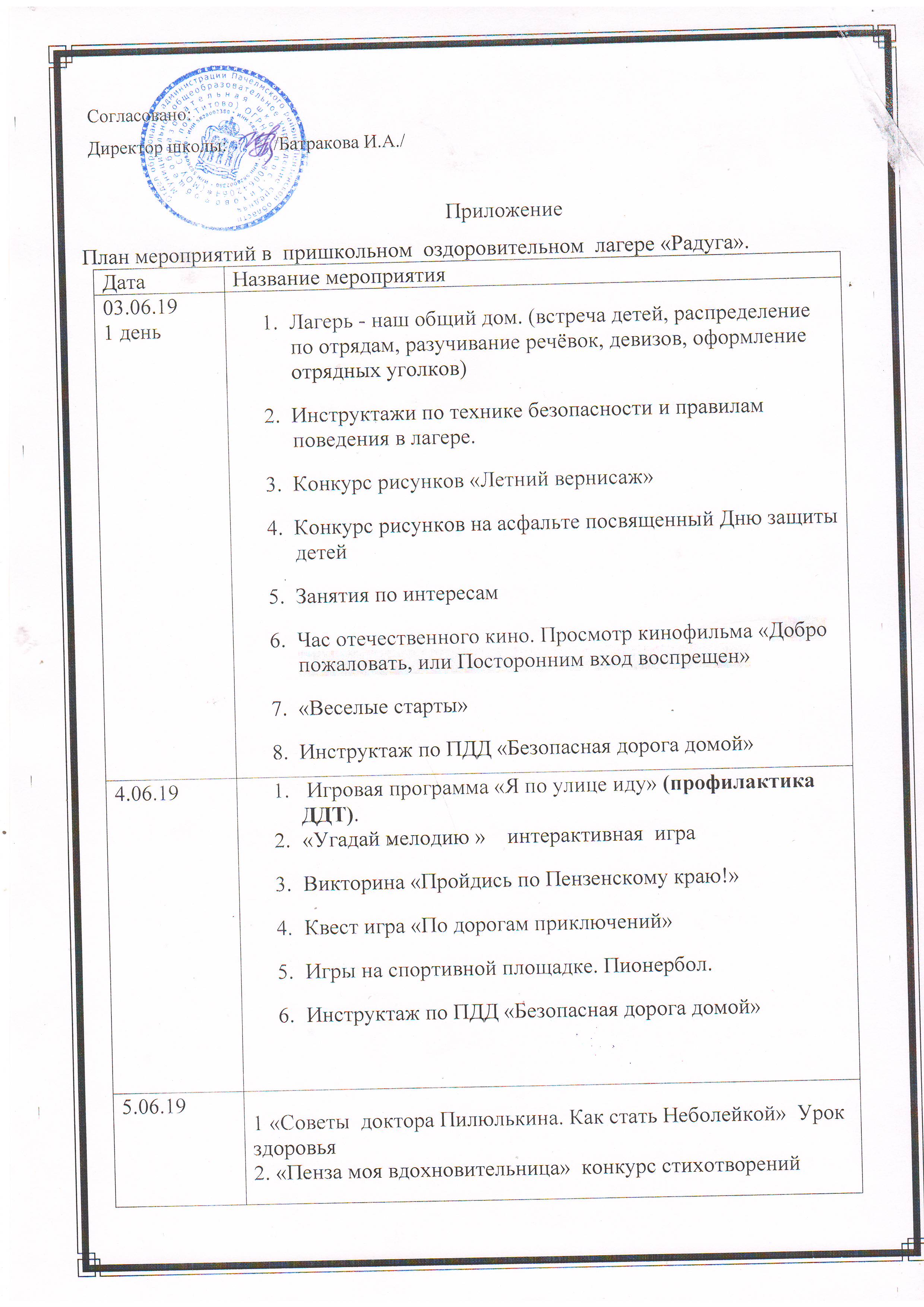 ПриложениеПлан мероприятий в  пришкольном  оздоровительном  лагере «Радуга».ДатаНазвание мероприятия03.06.191 день День знакомстваЛагерь - наш общий дом. (встреча детей, распределение по отрядам, разучивание речёвок, девизов, оформление отрядных уголков)Инструктажи по технике безопасности и правилам поведения в лагере.Конкурс рисунков «Летний вернисаж»Конкурс рисунков на асфальте,  посвященный Дню защиты детейПраздник «Должны  смеяться дети»Час отечественного кино. Просмотр кинофильма «Добро пожаловать, или Посторонним вход воспрещен»«Веселые старты»Инструктаж по ПДД «Безопасная дорога домой»4.06.19Дорога приключений Игровая программа «Я по улице иду» (профилактика ДДТ).«Сказочная тропинка »    интерактивная  игра .                                         Квест - игра «По дорогам приключений».Беседа-инструктаж по безопасному поведению на спортивной площадке.Игры на спортивной площадке. Пионербол.Акция « Чистый двор».Инструктаж по ПДД «Безопасная дорога домой».5.06.19День здоровья1 «Советы  доктора Пилюлькина. Как стать Неболейкой»  Минутка здоровья .                                                                                                                     2. Познавательная игра «Ягодные культуры».3. Конкурсная программа «Веселая палитра».4.  Подвижные игры на свежем воздухе.5. Акция «Помоги бабушке».6. Инструктаж по ПДД «Безопасная дорога домой».6.06.19В гостях у А.С. ПушкинаКонкурс рисунков «Мой любимый сказочный герой»Конкурс чтецов «Моя любимая сказка А. С. Пушкина»Конкурс инсценированной сказкиЛитературная игра «В царстве сказок А.С. Пушкина»Игры наших бабушекИнструктаж по ПДД «Безопасная дорога домой»7.06.19День мультфильма1. Фестиваль пародий на любимый мультфильм  2. «Мульти-пульти-карнавал»  просмотр мультфильмов 3. Минутка здоровья «Смех продлевает жизнь»4.  Конкурс рисунков «Мой любимый герой мультфильма»5. Игра «Угадай мелодию»6. Эстафета  мультяшных героев.7. Инструктаж по ПДД «Безопасная дорога домой»8.06.19День безопасности дорожного движенияТурнир знатоков ПДД «Внимательный пешеход»  Конкурс рисунков по правилам дорожного движения   Игровая программа «Я по улице иду»      Веселый час игр и забав «Как прекрасен летний день».Комический футбол.Инструктаж по ПДД «Безопасная дорога домой»9.05.19День сказок1. Своя игра «Путешествие по сказкам»  2. Конкурс инсценированной  сказки 3. Спортивный праздник «Наша радуга – спортивная семья»4.  Разгадывание кроссвордов, ребусов, шарад «В гостях у Смекалкина»5. Концерт «Музыкальный калейдоскоп».6. Инструктаж по ПДД «Безопасная дорога домой»10.06.19День родного края1.Игровая программа «Искатели развлечений»2.«Родная сторона –колыбель моя»  конкурс рисунков3. Старинные  игры на свежем воздухе4. « Мое село родное» прогулка 5. Спортивное состязание «Сказочные сражения»6. Инструктаж по ПДД «Безопасная дорога домой»11.06.19День игр1. Интеллектуальная игра «Поле чудес» 2. Спортивная игра «Королевство спортивных мячей»(библ)3. Игровая программа «Лето красное –громче пой»4. Час безопасности5. «Игры нашего детства» (Совет отцов)6. Акция «Брось сигарету»12.06.12День России1. Концерт «Пою тебе,  мой край!»2. Конкурс стихов о России3. Патриотический час « Вместе мы большая сила, вместе мы страна Россия!»4. Спортивная игра «Вместе мы - сила»5. Конкурс рисунков «Люблю тебя мой,  край родной!»6. Беседа инструктаж по антитеррористической безопасности13.06.19День Книги 1. Конкурс рисунков «Моя любимая книга».2. Минутка здоровья «Как правильно читать»3. Эстафета «Герои сказок»4. Громкое чтение «Рассказы для детей» 5. Театр кукол. Сказка  «Буратино» . 6. Игры на спортивной площадке.14.06.19День путешественника1. Квест «Волшебный остров»2. Конкурсная программа «Мы пираты, акробаты»3. «Свистать всех наверх!» спортивная эстафета4. Игра путешествие «Книжкины герои всегда рядом» 5. Беседа инструктаж «Правила безопасного поведения в быту»6. Веселые старты15.06.19День пап1. «Профессии наших пап»- презентация2. Фотовыставка « Я и папа»3. Минутка здоровья «Путешествие в страну Витаминию»4.  Игровая программа «Лето, солнышко и книги»5. «Мой веселый, звонкий мяч» игры на свежем воздухе6. Беседа « Безопасное поведение на водоемах»16.06.19День спорта1. Викторина «В мире спорта»2. Веселые старты «Большая эстафета»3. Игры на свежем воздухе . Футбол, пионербол4. Просмотр мультфильмов про спорт5. Игра «Спортивное путешествие по странам мира»6. Забытые игры17.06.19День природы1. Экологический марафон2. Викторина «Природа Пензенской области»3. Конкурс рисунков  «Красная книга Пензенской области»4. Виртуальная прогулка по заповеднику «Приволжская лесостепь»5. Экологическая тропа «В гостях у дедушки АУ»6. Минутка здоровья «Будь внимателен на дороге»18.06.19День здоровья1.  Конкурс рисунков «Я выбираю жизнь».2. Минутка здоровья «Вредные привычки»3. Эстафета «Бегом за здоровьем»Старинные игры Беседа «Здоровый образ жизни».Игры на спортивной площадке»19.06.19День Пензенской областиВикторина «Пройдись по Пензенскому краю!» «Пенза моя вдохновительница»  конкурс стихотворенийКонкурс рисунков «Памятные места Пензенской области»Просмотр фильма «Добро пожаловать в Пензенскую область».Игры на спортивной площадкеИнструктаж по ПДД «Безопасная дорога домой»20.06.19День театраИгровая программа « Театральные мастера»Постановка сказки «Теремок»Танцевальный конкурс «Лето, солнце, танцы»Беседа «Научись себя беречь»Игры на свежем воздухе Инструктаж по ПДД «Безопасная дорога домой»21.06.19День добровольца«Наши руки не для скуки» Акция«Помоги бабушке»  играЭкологическая акция «Чистая планета начинается с чистого села»Уроки добротыИгры на солнечной полянкеИнструктаж по ПДД «Безопасная дорога домой»22.06.19День памяти и скорбиМитинг, посвященный Дню памяти и скорби«Живая память» Экскурсия в школьный музей. Конкурс рисунков «мир вам, люди!»Игра «Звездный час»Эстафета «Готов к труду и обороне»Инструктаж по ПДД «Безопасная дорога домой»23.06.19День талантовИгра  «Алло, мы ищем таланты»Конкурс «Самый, самый, самый!»Концерт к закрытию лагерной смены Игры на свежем воздухеИнструктаж по ПДД «Безопасная дорога домой»